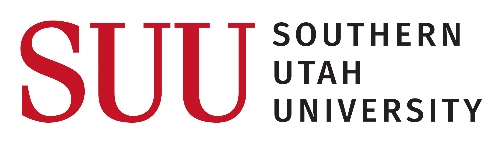 JOB/TASK NAME: Bringing Things in with HoistJOB/TASK NAME: Bringing Things in with HoistJOB/TASK NAME: Bringing Things in with HoistJOB/TASK NAME: Bringing Things in with HoistPAGE 1 OF 1PAGE 1 OF 1DATE: 4/1/15NEW REVISEDEMPLOYEE(S)/POSITION(S) PERFORMING THE JOB: Wes, Jeff, Scott, Allen/ Heat Plant OperatorsEMPLOYEE(S)/POSITION(S) PERFORMING THE JOB: Wes, Jeff, Scott, Allen/ Heat Plant OperatorsEMPLOYEE(S)/POSITION(S) PERFORMING THE JOB: Wes, Jeff, Scott, Allen/ Heat Plant OperatorsEMPLOYEE(S)/POSITION(S) PERFORMING THE JOB: Wes, Jeff, Scott, Allen/ Heat Plant OperatorsSUPERVISOR(S): Wes SmithSUPERVISOR(S): Wes SmithANALYSIS BY:ANALYSIS BY:PLANT/LOCATION: Heat Plant/Dock/Paint LevelPLANT/LOCATION: Heat Plant/Dock/Paint LevelDEPARTMENT(S): Facilities DEPARTMENT(S): Facilities SHIFT (if applicable): AllSHIFT (if applicable): AllAPPROVED BY: Wes SmithAPPROVED BY: Wes SmithPERSONAL PROTECTIVE EQUIPMENT: Harness if gates are open, Gloves, Eye Protection PERSONAL PROTECTIVE EQUIPMENT: Harness if gates are open, Gloves, Eye Protection PERSONAL PROTECTIVE EQUIPMENT: Harness if gates are open, Gloves, Eye Protection PERSONAL PROTECTIVE EQUIPMENT: Harness if gates are open, Gloves, Eye Protection PERSONAL PROTECTIVE EQUIPMENT: Harness if gates are open, Gloves, Eye Protection PERSONAL PROTECTIVE EQUIPMENT: Harness if gates are open, Gloves, Eye Protection PERSONAL PROTECTIVE EQUIPMENT: Harness if gates are open, Gloves, Eye Protection PERSONAL PROTECTIVE EQUIPMENT: Harness if gates are open, Gloves, Eye Protection TRAINING REQUIREMENTS: TRAINING REQUIREMENTS: TRAINING REQUIREMENTS: TRAINING REQUIREMENTS: TRAINING REQUIREMENTS: TRAINING REQUIREMENTS: TRAINING REQUIREMENTS: TRAINING REQUIREMENTS: JOB STEPSJOB STEPSJOB STEPSPOTENTIAL HAZARDSPOTENTIAL HAZARDSACTION/PROCEDURE TO CONTROL OR ELIMINATEACTION/PROCEDURE TO CONTROL OR ELIMINATEACTION/PROCEDURE TO CONTROL OR ELIMINATE1Check hoist, chain, and hook for any damage and make sure it’s working properlyCheck hoist, chain, and hook for any damage and make sure it’s working properlyLoss of loadLoss of loadVisually check hoist and all parts to make sure there’s no damageVisually check hoist and all parts to make sure there’s no damageVisually check hoist and all parts to make sure there’s no damage2Rig load with straps or chain securely. Attach rigging to hook on hoistRig load with straps or chain securely. Attach rigging to hook on hoistLoad dropping while raising or lowering.Load dropping while raising or lowering.Properly strap load for lifting and balanceProperly strap load for lifting and balanceProperly strap load for lifting and balance3Raise load about 6” off deck to make sure load is properly balancedRaise load about 6” off deck to make sure load is properly balancedTipping load and losing some of it or dropping load all togetherTipping load and losing some of it or dropping load all togetherMake sure properly rigged and balanced before moving loadMake sure properly rigged and balanced before moving loadMake sure properly rigged and balanced before moving load4Raise or lower load to desired areaUnhook and take rigging offRaise or lower load to desired areaUnhook and take rigging offLoad fallingLoad fallingFollow all previous stepsFollow all previous stepsFollow all previous steps5